ISTITUTO COMPRENSIVO PERUGIA 13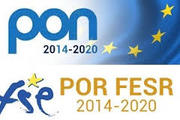 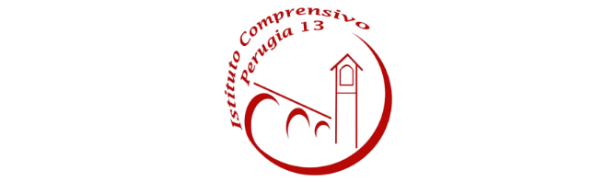 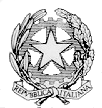 Sede Legale: Via Garigliano, 9 – 06134 Ponte Valleceppi (PG)Sede Amministrativa: Via Brenta s.n.c. – 06134 Ponte ValleceppiCod. Mecc. PGIC854007 – Cod. Fisc. 94152350545 e-mail pgic854007@istruzione.itTel. 075 5928004 – Fax 075 6920177– Sito Web: www.icperugia13.gov.itCirc. n.	27								Perugia, 19/09/2019								A	Tutti i docenti									Istituto Comprensivo Perugia 13Oggetto: Incarico in qualità di membro commissioni - a.s. 2019/2020. A seguito di delibera del Collegio dei Docenti svoltosi il giorno 09/09/2019 con la quale sono state approvate le seguenti Commissioni: Commissione BES (N. 10 partecipanti di cui 3 insegnanti curricolari, almeno 1 per ogni ordine di scuola);Commissione Orientamento (massimo n. 5 partecipanti);Commissione Valutazione (massimo n. 6 partecipanti: n. 2 docenti per ciascun ordine di scuola).Si invitano i docenti interessati a compilare la scheda allegata che dovrà sarà riconsegnata, dai coordinatori di plesso, presso la segreteria dell’Istituto entro venerdì 27 settembre 2019.								f.to	Il Dirigente Scolastico								             (Dott.ssa Franca Rossi)Commissione BESCommissione BESNome e cognomeFirma Commissione OrientamentoCommissione OrientamentoNome e cognomeFirma Commissione ValutazioneCommissione ValutazioneNome e cognomeFirma 